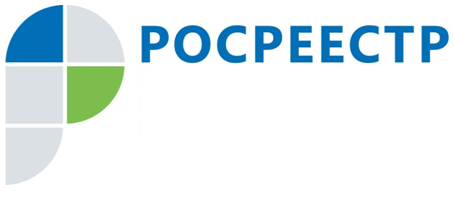 Росреестр предлагает несколько способов получения информации о кадастровой стоимости объекта недвижимости.На сайте Росреестра можно получить выписку из Единого государственного реестра недвижимости (ЕГРН). Она предоставляется бесплатно в течение трех рабочих дней. Собственники могут оперативно узнать стоимость принадлежащих им объектов в личном кабинете Росреестра, на главной странице сайта Управления.Аналогичные сведения позволит получить сервис «Запрос посредством доступа к ФГИС ЕГРН», ключ доступа к нему и возможность пополнить баланс есть в личном кабинете Росреестра. Для авторизации в личном кабинете используется подтвержденная учетная запись пользователя на едином портале государственных услуг РФ.Сервисы «Публичная кадастровая карта» и «Справочная информация по объектам недвижимости в режиме online» на главной странице сайта Росреестра также помогут уточнить кадастровую стоимость.Ознакомиться с результатами массовой кадастровой оценки, проведенной органами власти субъекта РФ или органами местного самоуправления, можно при помощи сервиса «Фонд данных государственной кадастровой оценки».Если по каким-либо причинам не удалось получить сведения на сайте Росреестра, можно запросить выписку из ЕГРН о кадастровой стоимости объекта недвижимости при личном обращении в МФЦ или направить запрос по почте, указав способ получения документа. Росреестр не проводит государственную кадастровую оценку недвижимости. Ведомство лишь вносит в ЕГРН сведения о кадастровой стоимости объектов недвижимости, полученные в результате такой оценки.